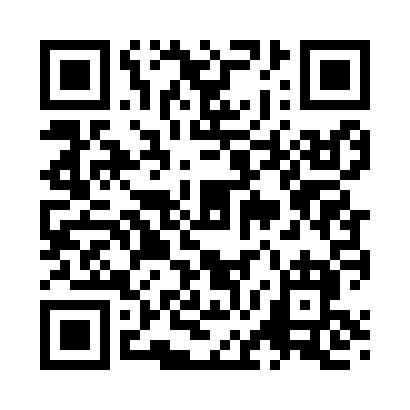 Prayer times for Waterson, Pennsylvania, USAMon 1 Jul 2024 - Wed 31 Jul 2024High Latitude Method: Angle Based RulePrayer Calculation Method: Islamic Society of North AmericaAsar Calculation Method: ShafiPrayer times provided by https://www.salahtimes.comDateDayFajrSunriseDhuhrAsrMaghribIsha1Mon4:085:491:215:228:5410:342Tue4:095:491:215:228:5410:343Wed4:105:501:225:228:5310:334Thu4:105:501:225:228:5310:335Fri4:115:511:225:228:5310:326Sat4:125:511:225:238:5210:327Sun4:135:521:225:238:5210:318Mon4:145:531:225:238:5210:309Tue4:155:531:235:238:5110:3010Wed4:165:541:235:238:5110:2911Thu4:175:551:235:238:5010:2812Fri4:185:561:235:238:5010:2713Sat4:195:561:235:238:4910:2614Sun4:205:571:235:238:4910:2515Mon4:225:581:235:228:4810:2416Tue4:235:591:235:228:4810:2317Wed4:246:001:235:228:4710:2218Thu4:256:001:235:228:4610:2119Fri4:266:011:245:228:4510:2020Sat4:286:021:245:228:4510:1921Sun4:296:031:245:228:4410:1822Mon4:306:041:245:228:4310:1623Tue4:316:051:245:218:4210:1524Wed4:336:061:245:218:4110:1425Thu4:346:071:245:218:4010:1326Fri4:356:081:245:218:3910:1127Sat4:376:091:245:208:3810:1028Sun4:386:091:245:208:3710:0829Mon4:396:101:245:208:3610:0730Tue4:416:111:245:198:3510:0631Wed4:426:121:245:198:3410:04